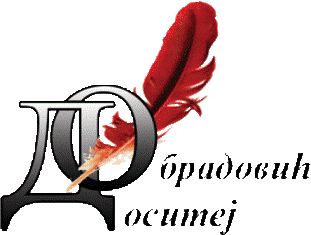 Основна школа «Доситеј Обрадовић» ВрбаВрба 29, 36214 Врба, тел/факс 036/865-336;036/5865-582е-пошта: osvrba@tron-inter.net; веб: osdositejobradovicvrba.weebly.comДеловодни број: 96Датум: 03.02.2020. године		На основу члна 126.. став 4. тачка 18) Закона о основама система образовања и васпитања (''Службени гласник РС'' број. 88/2017 и  27/2018 –др-закони, 10/2019   ) , а у вези са чланом 56. став 2. тачка 1) Закона о заштити података о личности ( '' Службени гласник РС'' број 87/18 ) директор Основне школе '' Доситеј Обрадовић“  Врба  доноси 		ОДЛУКУ О ОДРЕЂИВАЊУ ЛИЦА ЗА ЗАШТИТУ ПОДАТАКА О                                    ЛИЧНОСТИ Лице за заштиту подаака о личности у ОШ '' Доситеј Обрадовић” Врба   је  Лола Матић   запослена на радном месту секретар установе, адреса  Рибничка 24А,  број телефона: 064/1901188, е-пошта lola.matic@yahoo.comЛице за заштиту података о личности има обавезу да :Информише и даје мишљење руковаоцу или обрађивачу, као и запосленима који врше радње обраде о њиховим законским обавезама у вези са заштитом података о личности,Прати примену одредби Закона о заштити података о личноси , других закона и интерних прописа руковаоца или ображивача који се односе на заштиту података о личности, укључујући и питање поделе одговорности , подизања свести и обуке запослених који учествују у радњама обраде као и контроле, Даје мишљење када се то затражи , о процени утицаја обраде на заштиту података о личности и прати поступање по тој процениСарађује са повереником за информације од јавног значаја и заштиту података о личности , представља контакт тачку за сарадњу са Повереником за информације од јавног значаја и заштиту података о личности и саветује се са њим у вези питања која се односе на обраду, укључујући и обавештење и прибављање мишљења,Посебно води рачуна о ризику који се односи на радње обраде , узимајући у обзир природу, обим , околности и сврхе обраде.За извршавање његових обавеза руковалац и обрађивач ће благовремено и на одговарајући начин укључити лице за заштиту података о личности у све послове који се односе на заштиту података о личности .За извршавање његових обавеза лицу за заштиту података о личности ће бити обезбеђена неопходна средства за извршавање ових обавеза, приступ подацима о личности и радњама обраде , као и његово стручно усавршавање.Лице за заштиту података о личности је независно у извршавању његових обавеза.Контакт податке лица за заштиту података о личности објавити на сајту школе и огласној табли ОШ '' Доситеј Обрадовић“ Врба и доставити их Поверенику за информације од јавног значаја и заштиту података о личности одмах по доношењу ове одлуке О б р а з л о ж е њ е	Чланом 126. став 4. тачка 18) Закона о основама система образовања и васпитања  прописано је да о правима, обавезама и одговорностима запослених одлучује директор.	Чланом 56.  став 2. тачка 1)  Закона о заштити података о личности предвђено је да су руковалац и обрађивач дужни су да одреде лице за заштиту података о личности ако се  обрада врши од стране органа власти, осим ако се ради о обради коју врши суд у сврху обављања његових судских овлашћења. Чланом 4 став 1 тачка 25 Закона о заштити података  о личности  прописано је да  је орган  власти  државни орган, орган територијалне аутономије и јединице локалне самоуправе, јавно предузеће, установа и друга јавна служба, организација и друго правно или физичко лице које врши јавна овлашћења . У складу са Законом о јавним службама ( '' Службени Гласник РС '' број 42/91, 71/ 94, 79/05,-др.закон, 81/05-испр.др.закона,83/05,-исп.др.законаи 83/14-др.закон) и Закона о основама  система образовања и васпитања школе представљају установе , те су исте орган власти у смислу Закона о заштити података о личности и дужне су да одреде лице за заштиту података о личности.	Чланом 56. став 8-10 Закона о заштити података о личности прописано је  да се Лице за заштиту података о личности одређује се на основу његових стручних квалификација, а нарочито стручног знања и искуства у области заштите података о личности,  Лице за заштиту података о личности може бити запослено код руковаоца или обрађивача или може обављати послове на основу уговора. Руковалац или обрађивач дужан је да објави контакт податке лица за заштиту података о личности и достави их Поверенику.	Чланом 57  Закона о заштити података о личности прописано је да су  Руковалац и обрађивач дужни  да благовремено и на одговарајући начин укључе лице за заштиту података о личности у све послове који се односе на заштиту података о личности, да омогуће лицу за заштиту података о личности извршавање обавеза из члана 58. Закона на тај начин што му обезбеђују неопходна средства за извршавање ових обавеза, приступ подацима о личности и радњама обраде, као и његово стручно усавршавање, да обезбеде независност лица за заштиту података о личности у извршавању његових обавеза., да не могу казнити лице за заштиту података о личности, нити раскинути радни однос, односно уговор са њим због извршавања обавеза из члана 58. овог закона.	Чланом 58  Закона о заштити података о личности прописано је да лице  за заштиту податак има најмање обавезу да:1) информише и даје мишљење руковаоцу или обрађивачу, као и запосленима који врше радње обраде о њиховим законским обавезама у вези са заштитом података о личности;2) прати примену одредби овог закона, других закона и интерних прописа руковаоца или обрађивача који се односе на заштиту података о личности, укључујући и питања поделе одговорности, подизања свести и обуке запослених који учествују у радњама обраде, као и контроле;3) даје мишљење, када се то затражи, о процени утицаја обраде на заштиту података о личности и прати поступање по тој процени, у складу са чланом 54. овог закона;4) сарађује са Повереником, представља контакт тачку за сарадњу са Повереником и саветује се са њим у вези са питањима која се односе на обраду, укључујући и обавештавање и прибављање мишљења из члана 55. овог закона.У извршавању својих обавеза лице за заштиту података о личности дужно је да посебно води рачуна о ризику који се односи на радње обраде, узимајући у обзир природу, обим, околности и сврхе обраде.Поступајући у складу са наведеним законским одредбама , директор је донео одлуку као у диспозитиву и за лице за заштиту подаака о личности у ОШ ''Доситеј Обрадовић“ Врба   је  одредио Лолу Матић  запослену у ОШ '' Доситеј Обрадовић“ Врба  на радном месту  секретар установе. Правна поука: Против овог решења запослени има право да поднесе жалбу Школском одбору ОШ '' Доситеј Обрадовић“ Врба  у року од 15 дана од дана достављања решења. Ако   Школски одбор не одлучи о жалби или ако запослени није задовољан другостепеном одлуком , може се поднети тужба надлежном суду у Краљеву у року од 30  дана од истека рока за доношење решења односно од дана достављања решења.								    Директор школе								   Драган ЈовановићZakon o zaštiti podataka o ličnosti stupio je na snagu 21. novembra 2018. godine sa odloženom primenom od 9 meseci. Zakon počinje da se primenjuje 21.avgusta 2019. godine a jedna od propisanih obaveza jeste imenovanje lica za zaštitu podataka o ličnosti.Ko je obavezan da odredi lica za zaštitu podataka o ličnostiČlanom 56. Zakona o zaštiti podataka o ličnosti propisano je:“Rukovalac i obrađivač mogu da odrede lice za zaštitu podataka o ličnosti.Rukovalac i obrađivač dužni su da odrede lice za zaštitu podataka o ličnosti ako se:obrada vrši od strane organa vlasti, osim ako se radi o obradi koju vrši sud u svrhu obavljanja njegovih sudskih ovlašćenja;osnovne aktivnosti rukovaoca ili obrađivača sastoje u radnjama obrade koje po svojoj prirodi, obimu, odnosno svrhama zahtevaju redovan i sistematski nadzor velikog broja lica na koje se podaci odnose;osnovne aktivnosti rukovaoca ili obrađivača sastoje u obradi posebnih vrsta podataka o ličnosti iz člana 17. stav 1. ili podataka o ličnosti u vezi sa krivičnim presudama i kažnjivim delima iz člana 19. ovog zakona, u velikom obimu.”Ovako široka i uopštena odredba ostavlja puno prostora za tumačenje.Zakonom nije propisan kriterijum za određivanje “velikog broja lica” niti je precizirano koje su to osnovne aktivnosti rukovaoca i obrađivača.Ako se podsetimo da među posebne vrste podataka o ličnosti spadaju versko ubeđenje i etnička pripadnost, kao i da je svaki poslodavac u obaveznim evidencijama rada dužan da obezbedi podatak o verskom prazniku na osnovu kojeg zaposleni ima pravo na neradan dan, možemo zaključiti da će sve firme (privredna društva i preduzetnici), udruženja i drugi oblici organizovanja koji zapošljavaju radnike biti dužni da odrede lice za zaštitu podataka o ličnosti.Naravno, tu se spisak ne završava, već tek počinje. Na osnovu odredaba člana 56. potrebno je zaključiti za svako pojedinačno lice da li podleže ovoj obavezi ili ne.Ko može biti lice za zaštitu podataka o ličnosti?Lice za zaštitu podataka o ličnosti određuje se na osnovu njegovih stručnih kvalifikacija, a naročito stručnog znanja i iskustva u oblasti zaštite podataka o ličnosti, kao i sposobnosti za izvršavanje obaveza koje mu se pripisuju Zakonom.Firma može odrediti lice iz redova zaposlenih, ili poveriti ove poslove nekom licu van organizacije, na osnovu ugovora.Kontakt podaci lica za zaštitu podataka o ličnosti moraju biti objavljeni. Pored toga, dostavljaju se i  Povereniku.Poverenik vodi evidenciju lica za zaštitu podataka o ličnosti koja sadrži: imena i prezimena lica za zaštitu podataka o ličnosti, njihove kontakt podatke, kao i imena i kontakt podatke rukovaoca, odnosno obrađivača.Obaveze lica za zaštitu podataka o ličnostiLice za zaštitu podataka o ličnosti dužno je da:informiše i daje mišljenje rukovaocu ili obrađivaču, kao i zaposlenima koji vrše radnje obrade o njihovim zakonskim obavezama u vezi sa zaštitom podataka o ličnosti;prati primenu odredbi ovog zakona, drugih zakona i internih propisa koji se odnose na zaštitu podataka o ličnosti, uključujući i pitanja podele odgovornosti, podizanja svesti i obuke zaposlenih koji učestvuju u radnjama obrade, kao i kontrole;daje mišljenje, kada se to zatraži, o proceni uticaja obrade na zaštitu podataka o ličnosti i prati postupanje po toj proceni;sarađuje sa Poverenikom, predstavlja kontakt tačku za saradnju sa Poverenikom i savetuje se sa njim u vezi sa pitanjima koja se odnose na obradu, uključujući i obaveštavanje i pribavljanje mišljenja.U izvršavanju svojih obaveza lice za zaštitu podataka o ličnosti dužno je da posebno vodi računa o riziku koji se odnosi na radnje obrade, uzimajući u obzir prirodu, obim, okolnosti i svrhe obrade.Kaznene odredbeFirme i druge organizacije koje prikupljaju i obrađuju podatke o ličnosti, i koje prema članu 56 imaju obavezu da odrede lice za zaštitu podataka o ličnosti, a to ipak ne učine, suočavaju se sa potencijalnim kaznama:Novčanom kaznom od 50.000 do 2.000.000 dinara kazniće se za prekršaj rukovalac, odnosno obrađivač koji ima svojstvo pravnog lica ako ne odredi lice za zaštitu podataka o ličnosti.Za isti prekršaj kazniće se preduzetnik novčanom kaznom od 20.000 do 500.000 dinara.Nadzor nad sprovođenjem Zakona vrši Poverenik, kao nezavisan državni organ